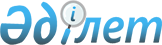 Шектеу іс-шараларын алу және Жайсаң ауылдық округі әкімінің 2021 жылғы 21 шілдедегі № 5 "Жайсаң ауылдық округінің Кокпекті елді мекені аумағында шектеу іс-шараларын белгілеу туралы" шешімінің күші жойылды деп тану туралыАқтөбе облысы Мәртөк ауданы Жайсаң ауылдық округі әкімінің 2022 жылғы 14 қарашадағы № 10 шешімі. Қазақстан Республикасының Әділет министрлігінде 2022 жылғы 18 қарашада № 30615 болып тіркелді
      Қазақстан Республикасының "Ветеринария туралы" Заңының 10-1-бабының 8-тармақшасына, Қазақстан Республикасының "Құқықтық актілер туралы" Заңының 27 бабының 1-тармағына сәйкес және Қазақстан Республикасы Ауыл шаруашылығы министрлігі Ветеринариялық бақылау және қадағалау комитетінің Мәртөк аудандық аумақтық инспекциясының бас мемлекеттік ветеринариялық-санитариялық инспекторының 2022 жылғы 13 қазандағы № 2-11-3/831 ұсынысы негізінде ШЕШТІМ:
      1. Жайсаң ауылдық округінің Кокпекті елді мекені аумағында ірі қара малдары арасында бруцеллез ауруын жою бойынша кешенді ветеринариялық-санитариялық іс-шаралар жүргізілуіне байланысты белгіленген шектеу іс-шаралары алынсын.
      2. Жайсаң ауылдық округі әкімінің 2021 жылғы 21 шілдедегі № 5 "Жайсаң ауылдық округінің Кокпекті елді мекені аумағында шектеу іс-шараларын белгілеу туралы" (Нормативтік құқықтық актілерді мемлекеттік тіркеу тізілімінде № 23679 болып тіркелген) шешімінің күші жойылды деп танылсын.
      3. Осы шешімнің орындалуын бақылауды өзіме қалдырамын.
      4. Осы шешім оның алғашқы ресми жарияланған күнінен кейін қолданысқа енгізіледі.
					© 2012. Қазақстан Республикасы Әділет министрлігінің «Қазақстан Республикасының Заңнама және құқықтық ақпарат институты» ШЖҚ РМК
				
      Жайсаң ауылдық округінің әкімі 

Б. Коптлеуов
